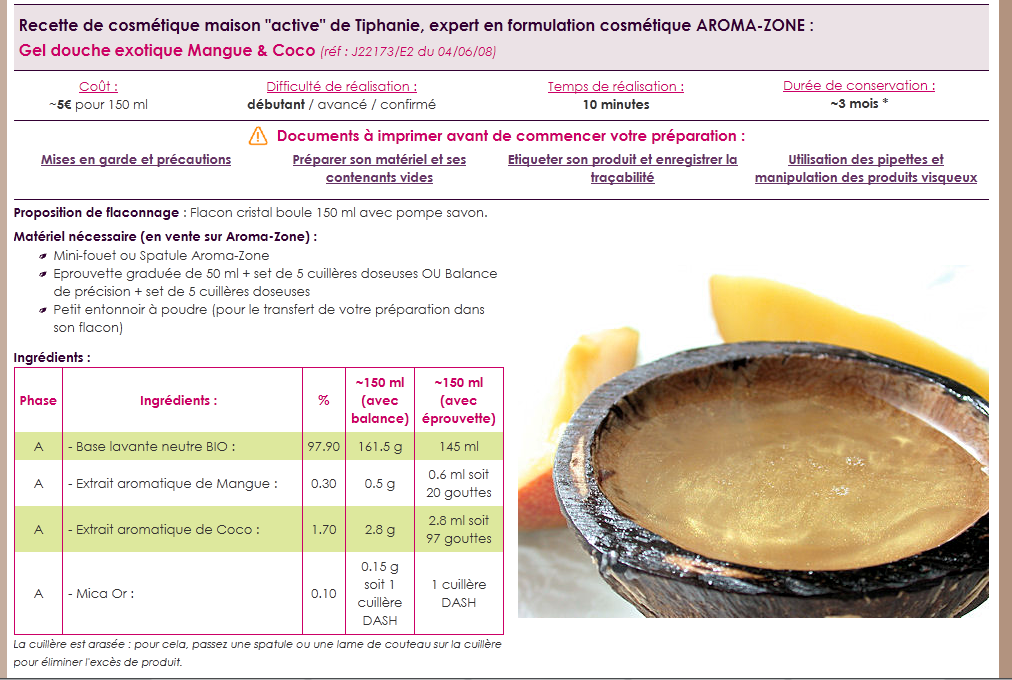 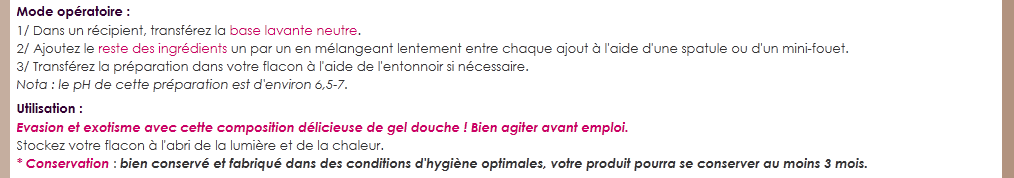 Pour flacon goutte de 250ml :Base lavante bio                      240mlExtrait a. de Mangue	  33 gttes ou   1mlExtrait a. de Coco	160 gttes ou  4,63mlMica Or	1 cuill 2/3 (dash) ou 0.82ml	